Desetinná čísla – převod na zlomek, sčítání a odčítání   Převeď desetinná čísla na zlomky, výsledky uveď v základním tvaru  0,25                  b) 1,5                   c) 1,000              d) 15,4                    e) 0,005 Napište ve tvaru desetinných čísel   b)2  	         c)         d)48  	     e)  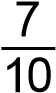 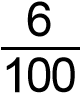 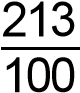 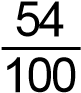 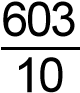 Zapiš číslo číslem desetinným (ve jmenovateli násobek  10)                      b)                          c)   	 	d)  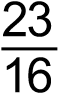 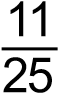 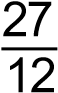 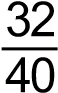 Převeď na desetinné číslo (vydělením)   	             b)  	 	      c)  	 	 	d)  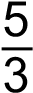 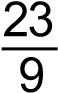 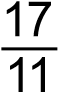 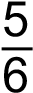 2) Sečti písemně, příklad si správně zapiš pod sebe a za rovnítko napiš výsledek: 78,9 + 67,34 =  	 	 	 	d) 98,04 + 6 + 3,5 = 1059,6 + 3,895 =  	 	 	 	e) 200,3 + 6,70 + 9,0= 451,05 + 2170,521 = 	 	  	f) 6693,785 + 0,4444 + 12,23 = Odečti písemně, příklad si správně zapiš pod sebe a za rovnítko napiš výsledek: 5.  Sečti a odečti zpaměti: 	a) 4,5 + 0,4 = 	 f) 3,9 – 2,5 = 	b) 1,6 + 3,72 =  	 g) 7,50 – 4,25 = c) 0,008 + 0,012 =   h) 0,9 – 0,6 – 0,3 = d) 1,1 + 2,2 + 3,3 =   ch) 12,456 – 10,3 = 	e) 0,45 + 1,32 = 	  i) 0,1 – 0,001 = 	a) 73,1 – 60,3 =  	  	d) 92 – 7,3 – 3,04 = b) 217,69 – 34,005 =  8. Vypočítej:  	e) 20,88 – 1,1 – 6,009 = a) 4,56 + 12,567 – 7,2 =  d) 2,457 - 0,98 + 0,1 = b) (4,167 + 5,08) - 3,2 =  e) 4,1 + (5,089 - 3,2) = c) 29,12 - (7,6 - 3,65) =  f) (29,12  - 7,6) - 3,65 = 